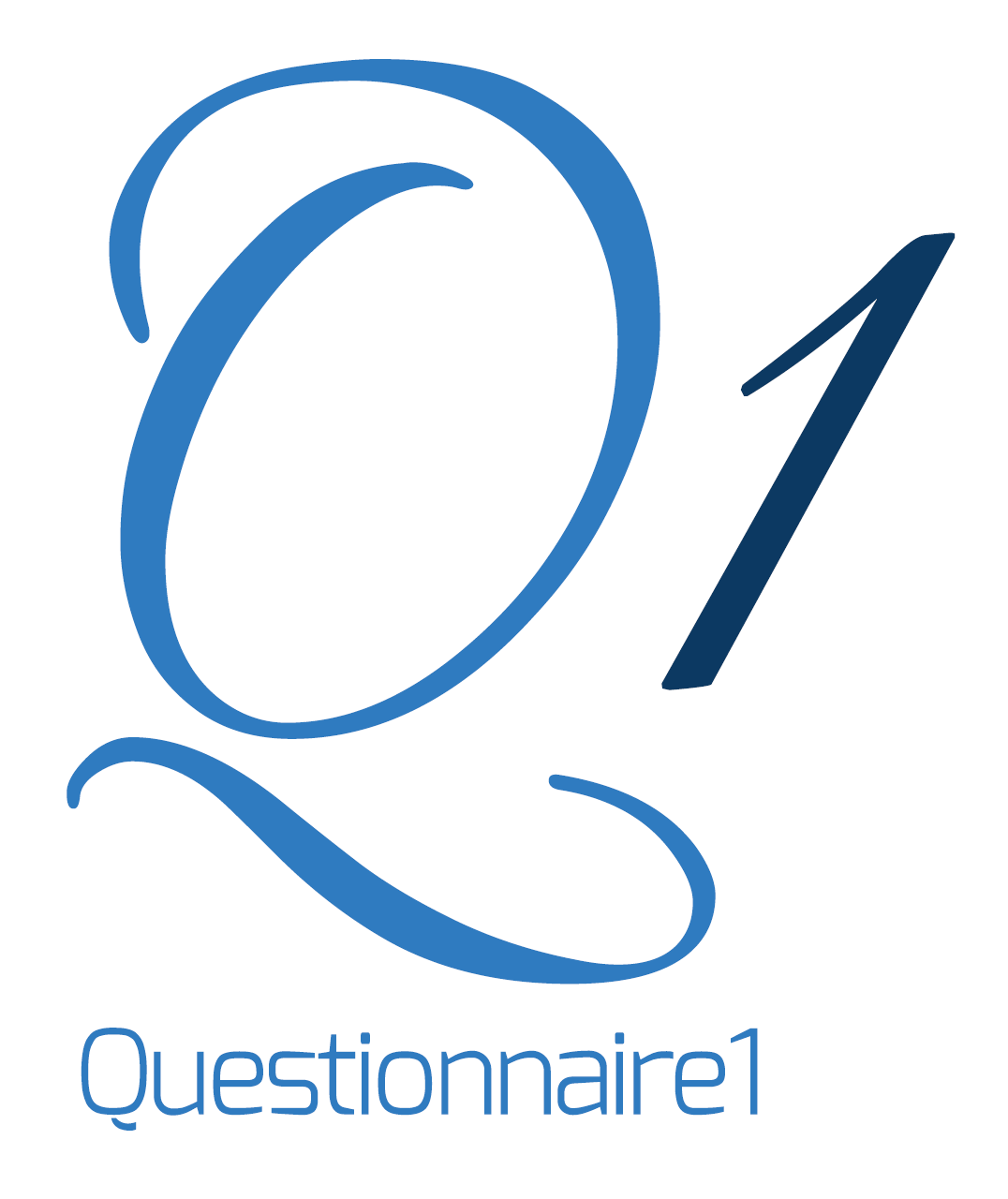 پرسشنامه وان - مرجع پرسشنامه ایرانماخذ : روان شناسی شخصيت ، حمزه گنجی. نشر ساوالان